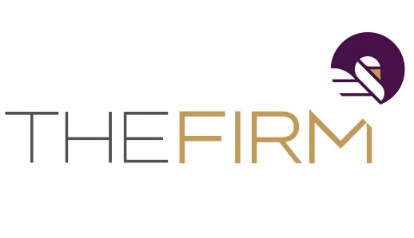 	Phone: 402-998-5288	Confidential@TheFirmB2B.com	ID#: OFF014-BFOR SALE: Professional Staffing Business: 35+ Years OpenPerfect Opportunity for Large Staffing Company Looking to Absorb or Individual Looking for Owner Operator Business!Financial Overview	List Price:	$550,000Gross Sales Cash FlowProfit Margin: 36%Multiple: 3.45Valuation:       2021 Cash Flow   x    Multiple    =     Valuation                    	   $169,595   x   3.25    =       $551,184Funding Example	Purchase Price:	                               $550,000Description	This highly respected and well-established staffing business would be the perfect opportunity for either a large staffing company looking to absorb this business in order to expand their services offered and client list or an individual that is familiar with the staffing industry looking to become an owner operator. This business’s services primarily focus on financial or accounting roles, more specifically C-suite level openings. With more work than the business can handle despite having no sales team, this business’s stellar reputation is its most valuable asset. Established over 35 years ago, this Massachusetts based staffing firm has been able to accumulate an excellent client base. Nearly all clients seek out the business themselves and 40% are repeat clients! This client pipeline coupled with their low overhead costs have led to their 36% profit margin. The staffing field is an excellent opportunity to be considering at this time, especially with companies working to restaff their lean teams after covid. Of the business’s clients, 95% are located in Massachusetts, with the remaining 5% being national. The current owner works full time on the business, supported by a PT employee who works 15 hours a week performing purely administrative work. The owner has offered a three-year transition/ training period and their retainment or replacement salary has been accounted for in the cash flow. Currently a small office space is leased for $100 a year, however the space has been unused since 2019 with both owner and employee working fully remotely. Growth opportunities are plentiful with this business, even without a sales team or a significant marketing effort there is too much incoming business to handle for the current team. This business would be an excellent opportunity for significant growth within a larger company if absorbed.  At a price of $550,000 this business is prepared for new ownership to step in and grow the current operation while utilizing the excellent base being offered. The current owner has offered to finance 30% of the purchase which, coupled with her offering of staying with the business for three years, shows the immense faith she has in the business’s continued growth and success. Business Information	Year Established: 1984Location: Needham, Massachusetts Service Area: 95% of clients are in Massachusetts, with 5% national clients. Services: Staffs open positions for companies, mostly financial or accounting roles. Mostly focuses on filling high level positions like C-suite. Clients: Financial and accounting firms who want to fill open positions. 40% of clients are repeat clients. Lease: $100 a month, small office space that is used to receive mail, has a phone, and was used to meet with clients prior to 2019. Reason for Selling: Retirement planning. Personnel: 1 PT employee, works 15 hours a week. Handles administrative work.Seller Training Period: Three years. Growth Opportunities: Sales, marketing, hiring. Current owner has more business than she can handle and turns down many potential clients to focus on the highest value contracts. Current Owners’ Responsibilities: Full time. Finds candidates, contacts them, does initial interviews, does background checks. Can be retained or replaced for $90,000 which is accounted for in cash flow. Type of Buyers: This business would be an ideal opportunity for either a large staffing company that is looking to absorb the client list and have the current owner continue to work for them or an individual buyer in the staffing field looking to be an owner operator. Funding Example	Purchase Price:	                               $550,000Description	This highly respected and well-established staffing business would be the perfect opportunity for either a large staffing company looking to absorb this business in order to expand their services offered and client list or an individual that is familiar with the staffing industry looking to become an owner operator. This business’s services primarily focus on financial or accounting roles, more specifically C-suite level openings. With more work than the business can handle despite having no sales team, this business’s stellar reputation is its most valuable asset. Established over 35 years ago, this Massachusetts based staffing firm has been able to accumulate an excellent client base. Nearly all clients seek out the business themselves and 40% are repeat clients! This client pipeline coupled with their low overhead costs have led to their 36% profit margin. The staffing field is an excellent opportunity to be considering at this time, especially with companies working to restaff their lean teams after covid. Of the business’s clients, 95% are located in Massachusetts, with the remaining 5% being national. The current owner works full time on the business, supported by a PT employee who works 15 hours a week performing purely administrative work. The owner has offered a three-year transition/ training period and their retainment or replacement salary has been accounted for in the cash flow. Currently a small office space is leased for $100 a year, however the space has been unused since 2019 with both owner and employee working fully remotely. Growth opportunities are plentiful with this business, even without a sales team or a significant marketing effort there is too much incoming business to handle for the current team. This business would be an excellent opportunity for significant growth within a larger company if absorbed.  At a price of $550,000 this business is prepared for new ownership to step in and grow the current operation while utilizing the excellent base being offered. The current owner has offered to finance 30% of the purchase which, coupled with her offering of staying with the business for three years, shows the immense faith she has in the business’s continued growth and success.                                                          - CONFIDENTIAL -                                                            Last Revised JB 07/06/2022                                                         - CONFIDENTIAL -                                                            Last Revised JB 07/06/2022                                                         - CONFIDENTIAL -                                                            Last Revised JB 07/06/2022The Firm makes no warranties or representation in consideration to the information provided above. All communication regarding this business must occur directly with The Firm Advisors, LLC.The Firm does not sell real estate.  The Firm solely advises on exit strategy.The Firm makes no warranties or representation in consideration to the information provided above. All communication regarding this business must occur directly with The Firm Advisors, LLC.The Firm does not sell real estate.  The Firm solely advises on exit strategy.The Firm makes no warranties or representation in consideration to the information provided above. All communication regarding this business must occur directly with The Firm Advisors, LLC.The Firm does not sell real estate.  The Firm solely advises on exit strategy.